Adult Community IV Treatment: Authorisation to Administer and Administration Record 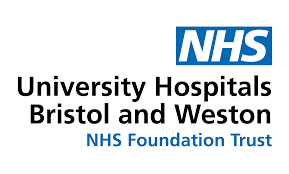 Fluconazole variable dosing Medusa - Injectable Medicines Guide - Display - Fluconazole - Intravenous - Version 6 - IVGuideDisplayMain.asp (medusaimg.nhs.uk). 2. SPC Fluconazole 2mg/ml Solution for Infusion - Summary of Product Characteristics (SmPC) - (emc) (medicines.org.uk) 3. SOP for Intravenous Infusion Set Flushing – available through NBT LINK/UHBWPrescriber must be F2 or above, or a suitable non-medical prescriber. Patient detailsName Address NHS number DOB Patient detailsName Address NHS number DOB Patient detailsName Address NHS number DOB Allergies & Intolerances:No known allergies Document nature, details and date of each reactionAllergies & Intolerances:No known allergies Document nature, details and date of each reactionAllergies & Intolerances:No known allergies Document nature, details and date of each reactionIndication for treatment:Date treatment to start in community:Planned treatment length in community or end date:Indication for treatment:Date treatment to start in community:Planned treatment length in community or end date:Indication for treatment:Date treatment to start in community:Planned treatment length in community or end date:Indication for treatment:Date treatment to start in community:Planned treatment length in community or end date: eGFR:                                                     Creatinine:                                      Date:                                                  Weight (kg):                               Date: eGFR:                                                     Creatinine:                                      Date:                                                  Weight (kg):                               Date: eGFR:                                                     Creatinine:                                      Date:                                                  Weight (kg):                               Date: eGFR:                                                     Creatinine:                                      Date:                                                  Weight (kg):                               Date: eGFR:                                                     Creatinine:                                      Date:                                                  Weight (kg):                               Date: eGFR:                                                     Creatinine:                                      Date:                                                  Weight (kg):                               Date: eGFR:                                                     Creatinine:                                      Date:                                                  Weight (kg):                               Date: eGFR:                                                     Creatinine:                                      Date:                                                  Weight (kg):                               Date: eGFR:                                                     Creatinine:                                      Date:                                                  Weight (kg):                               Date: eGFR:                                                     Creatinine:                                      Date:                                                  Weight (kg):                               Date:MedicationDoseFrequencyFrequencyRouteInstructions for preparation and useInstructions for preparation and usePharmacy checkPharmacy checkFluconazole…….ODODIVUse …… x 100mL bags and …… x 200mL bags/bottles (2mg/mL) to administer the required dose. Further dilution of the bags is not necessary. Administer each bag by IV infusion at a rate of 10mL/minute via an infusion pump. Use …… x 100mL bags and …… x 200mL bags/bottles (2mg/mL) to administer the required dose. Further dilution of the bags is not necessary. Administer each bag by IV infusion at a rate of 10mL/minute via an infusion pump. Sodium Chloride 0.9%(For Infusion Set Flush)As SOP3IVAgilia Volumetric Pump: Administer 25 mL at the same rate as the infusion above. Gravity Infusion: The flush volume is the priming volume of infusion set. Withdraw excess sodium chloride 0.9% from the bag to leave flush volume and administer at the same rate as the infusion above.  Agilia Volumetric Pump: Administer 25 mL at the same rate as the infusion above. Gravity Infusion: The flush volume is the priming volume of infusion set. Withdraw excess sodium chloride 0.9% from the bag to leave flush volume and administer at the same rate as the infusion above.  Sodium Chloride 0.9%Flush the cannula with 5ml of sodium chloride 0.9% or the PICC line with-10mL sodium chloride 0.9% before and after each administration via IV route.Flush the cannula with 5ml of sodium chloride 0.9% or the PICC line with-10mL sodium chloride 0.9% before and after each administration via IV route.Flush the cannula with 5ml of sodium chloride 0.9% or the PICC line with-10mL sodium chloride 0.9% before and after each administration via IV route.Flush the cannula with 5ml of sodium chloride 0.9% or the PICC line with-10mL sodium chloride 0.9% before and after each administration via IV route.Flush the cannula with 5ml of sodium chloride 0.9% or the PICC line with-10mL sodium chloride 0.9% before and after each administration via IV route.Flush the cannula with 5ml of sodium chloride 0.9% or the PICC line with-10mL sodium chloride 0.9% before and after each administration via IV route.Date & time:Given by:Signed:Name:(Print Name)Professionalregistration number:Bleep/Telephone:Date: